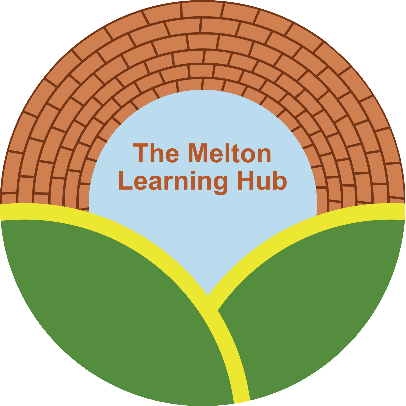 Prevent Policy The Prevent Policy applies to the whole education setting and it should be read in conjunction with the Safeguarding Children Policy. The national Prevent Strategy aims to stop people becoming terrorists or supporting terrorism.The Melton Learning Hub, working with other local partners, families and communities, seeks to play a key role in ensuring that the children and young people who attend the Provision are safe from the threat of terrorism. Prevent is part of the Provision ’s wider responsibility for Safeguarding and this policy is therefore linked to the Provision ’s Safeguarding Children Policy.  The Prevent Strategy identifies that young people are more likely to be vulnerable to violent extremist or terrorist narratives, including non-violent extremism which can create an atmosphere conducive to terrorism and can popularise views which terrorists exploit. The Government’s Prevent Strategy defines extremism as ‘Vocal or active opposition to fundamental British values, including democracy, the rule of law, individual liberty and mutual respect and tolerance of different faiths and beliefs’.  We believe that the Melton Learning Hub should be a safe place where children and young people can understand and discuss sensitive topics, including terrorism and the extremist ideas that are part of the terrorist ideology, and learn how to challenge such ideas.  To fulfil our Prevent Duty, we undertake to do the following:  Actively promote Fundamental British Values, including mutual respect, tolerance and democratic participation.Respect pupil and staff diversity, encouraging freedom and openness;  Assess the risk of children in our education setting being drawn into terrorism; Maintain robust safeguarding policies which take into account the policies and procedures set out by Leicestershire Safeguarding Children Board and identify extremism/ radicalisation as issues to be reported promptly to the Designated Safeguarding Lead ( Sarah Cox); Train staff so that they have the knowledge and confidence to identify children at risk of being drawn into terrorism, and to challenge extremist ideas which can be used to legitimise terrorism; Conduct due diligence checks on groups/ individuals seeking to hire or use the  provision  premises; Conduct due diligence checks on visitors to provision , particularly visiting speakers, whether invited by children or staff;  Conduct due diligence checks on contractors working on site;  Ensure children are safe from terrorist and extremist material when accessing the internet in provision ; Review our policies annually. Possible Indicators of Risk: Racist graffiti/ symbols/ comments made in provision ; Speaking out or writing in favour of extremist ideas in provision work;  Extreme comments shared on social media; Distribution of extreme or terrorist propaganda among other pupils; Vulnerable students being influenced by others (although we are aware of a need to avoid oversimplified assessments of who might be ‘vulnerable’), because of the existence of one or more factors, which may include: An identity crisis, involving an individual’s distance from their cultural/ religious heritage, including peer/ family/ faith group rejection; A personal crisis, including family tension/ social isolation/ friendship issues; personal circumstances, such as migration, experience of racism; Unmet aspirations; Criminality; Experience of poverty, disadvantage, discrimination or social exclusion; Association with those known to be involved in extremism (including via the internet);  A significant shift in the child/ young person’s behaviour or outward appearance, particularly involving conflict with his/her family and/or faith group; Travel for extended periods of time to international locations known to be associated with extremism; Disguising of a child’s identity, e.g. in documentation; A simplistic or flawed understanding of religious/ political/ global issues;  A significant adult or other in the child/ young person’s life who has extremist views or sympathies; Critical risk factors, being:  Contact with extremist recruiters;  Articulation of support for extremist causes/ leaders;  The possession of extremist literature;  Using extremist narratives and a global ideology to explain personal disadvantage;  Justifying the use of violence to solve societal issues;  Membership of extremist organisations. Supportive Interventions Channel is the multi-agency approach to protect people at risk from radicalisation and aims to: identify individuals at risk of being drawn into terrorism; assess the nature and extent of that risk; develop the most appropriate support plan for the individuals concerned. Referral Process for DSL to send. Any agency or member of the public can make a referral to Channel. Referrals from the Melton Learning Hub should go via the Designated Safeguarding Lead – Sarah Cox or Deputy Safeguarding Leads – Lucie Larke/ Michael Connolly. The referral can be made by calling 101 and asking for the Prevent Team. This will take the caller through to the Police’s Prevent team who can make an initial assessment of the details.Staff Training – Prevent at the Melton Learning Hub Sarah Cox  is responsible for ensuring staff access Leicestershire  Prevent Awareness Training as outlined below; Leicestershire Training outline -A tool for raising awareness of Prevent and how and when to support vulnerable people is available in the form of a two-hour workshop: the Workshop to Raise Awareness of Prevent (WRAP). The workshop is designed for all front line staff and can be rolled out across all sectors. More information can be found by e-mailing Police’s Prevent Team: prevent.team@leicestershire.pnn.Police.uk There are specific WRAP products for the health; and higher and further education sectors.Further Support:Should concerns require support from other agencies, the following are ways in which terrorism and extremism can be reported:  Anti-terrorist hotline: 0800 789 321 Crime stoppers: 0800 555 111 o Relevant police force: 101 www.gov.uk/report-suspicious-activity-to-mi5 To report any online terrorist-related material: www.gov.uk/report-terrorism Written ByApproved byApproved onReview onSarah CoxBoard of Directors 14th  June 2022 June 2023